Objetivo 7 básico semana 23-27 marzoObjetivo de aprendizaje: Desarrollar la resistencia, fuerza, velocidad y la flexibilidad para alcanzar una condición física saludable considerando frecuencia, intensidad y tiempo de duración.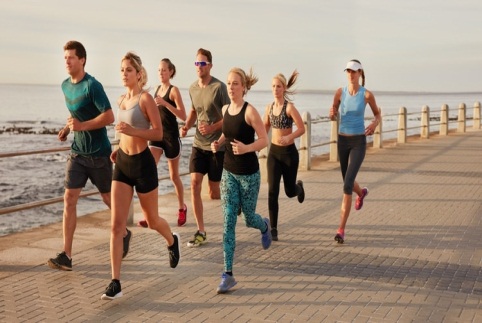 